Положениео проведении фестиваля «Семья – суперсила России»1.Общие положенияФестиваль «Семья – суперсила России» (далее – Фестиваль) проводится департаментом образования администрации города Липецка, Центром развития творчества детей и юношества «Советский» при поддержке Ассамблеи родительской общественности города Липецка.2.Задачи Фестиваля:выявление и распространение в муниципальной системе образования лучшего опыта взаимодействия семьи и образовательного учреждения, практик семейного воспитания в условиях режима ограничений при проведении массовых мероприятий;повышение мотивации родителей обучающихся к участию в жизни образовательных учреждений, вовлечение их в процесс развития образовательной среды;содействие сохранению духовно-нравственных традиций семейных отношений, усилению воспитательной функции семьи.3. Участники ФестиваляВ Фестивале принимают участие педагогические коллективы, родители обучающихся общеобразовательных учреждений, учреждений дополнительного образования детей и дошкольных образовательных учреждений города Липецка (далее – учреждение). 4. Содержание и порядок проведения ФестиваляФестиваль проводится в дистанционной форме с января по апрель 2021 года и включает в себя несколько этапов:I этап – с 18 по 29 января 2021 года – прием заявок (приложение к положению №1) на участие в Фестивале, которые необходимо направить в Центр творчества «Советский» (crdtsov@mail.ru) с пометкой «Фестиваль. Заявка».II этап – с 01  по 26 февраля 2021 года – создание на сайте ОУ страницы «Семья – суперсила России», где будут представлены конкурсные материалы по номинациям: «Счастливы вместе» – дистанционный проект, ориентированный на поддержку семейных ценностей и реализованный педагогическим коллективом образовательного учреждения при участии родителей (приложение к положению №2);«Идеалы воспитания: начнём с себя» –  презентация (до 10 слайдов), отражающая традиции семейного воспитания и созданная родителями совместно с детьми (приложение к положению №3).Для удобства работы жюри просим размещать всю информацию о проекте (или слайды презентации) на странице сайта ОУ в формате JPEG-изображений (не допускать их загрузку во время просмотра) (пример оформления в приложении к положению №4).III этап – с 01 по 15 марта 2021 года – размещение ссылок на конкурсные материалы образовательных учреждений на сайте департамента образования администрации города Липецка в разделе «Деятельность»-«Городские массовые мероприятия»-«Конкурсы»-«Фестиваль «Семья – суперсила России»».IV этап – с 16  по 31 марта 2021 года – оценка проектов/презентаций членами родительского жюри других учреждений, заполнение оценочных листов (приложение к положению №№5 и 6) и отправка электронных протоколов (их формы с инструкцией по заполнению будут направлены в отдельном письме).	V этап – с 01 по 16 апреля 2021 года – подведение итогов (размещение информации на сайте департамента образования).5. Критерии оценки конкурсных материаловРодительское жюри оценивает конкурсные материалы по следующим критериям:в номинации «Счастливы вместе»актуальность проекта;оригинальность проекта;оформление проекта;качество содержания проекта;воспитательный результат.Проект оценивается по каждому критерию от 0 до 5 баллов (целым числом).     От каждого образовательного учреждения в номинации представляется один (лучший) проект по результатам внутреннего конкурса. в номинации «Идеалы воспитания: начнём с себя»соответствие содержания презентации теме номинации;оригинальность презентации;оформление презентации;структурированность материала;воспитательная ценность содержания презентации.Презентация оценивается по каждому критерию от 0 до 5 баллов (целым числом).     От каждого образовательного учреждения в номинации представляется одна (лучшая) презентация по результатам внутреннего конкурса. 6. Подведение итогов ФестиваляПобедителями Фестиваля станут образовательные учреждения (от 10 до 50 учреждений, в зависимости от качества представленных проектов/презентаций), набравшие в номинациях наибольшее количество баллов. Победителям Фестиваля будут вручены грамоты департамента образования администрации города Липецка. Приложение к положению №1Форма  заявки на участиев виртуальном фестивале проектов, ориентированных на поддержку семейных ценностей «Семья – суперсила России»  Руководитель ОУ							«__»__________2021 г.Приложение к положению №2Номинация «Счастливы вместе»            На странице сайта образовательного учреждения необходимо разместить следующую информацию:Приложение к положению №3Номинация «Идеалы воспитания: начнём с себя»        В презентации необходимо разместить следующую информацию:номинация Фестиваля;название презентации;авторы презентации (Ф.И.О., с указанием членов семьи);информация о семейных традициях (праздники, мероприятия, досуг, отдых, семейные дела и т.д.).Приложение к положению №4Образцы размещения материаловВариант 1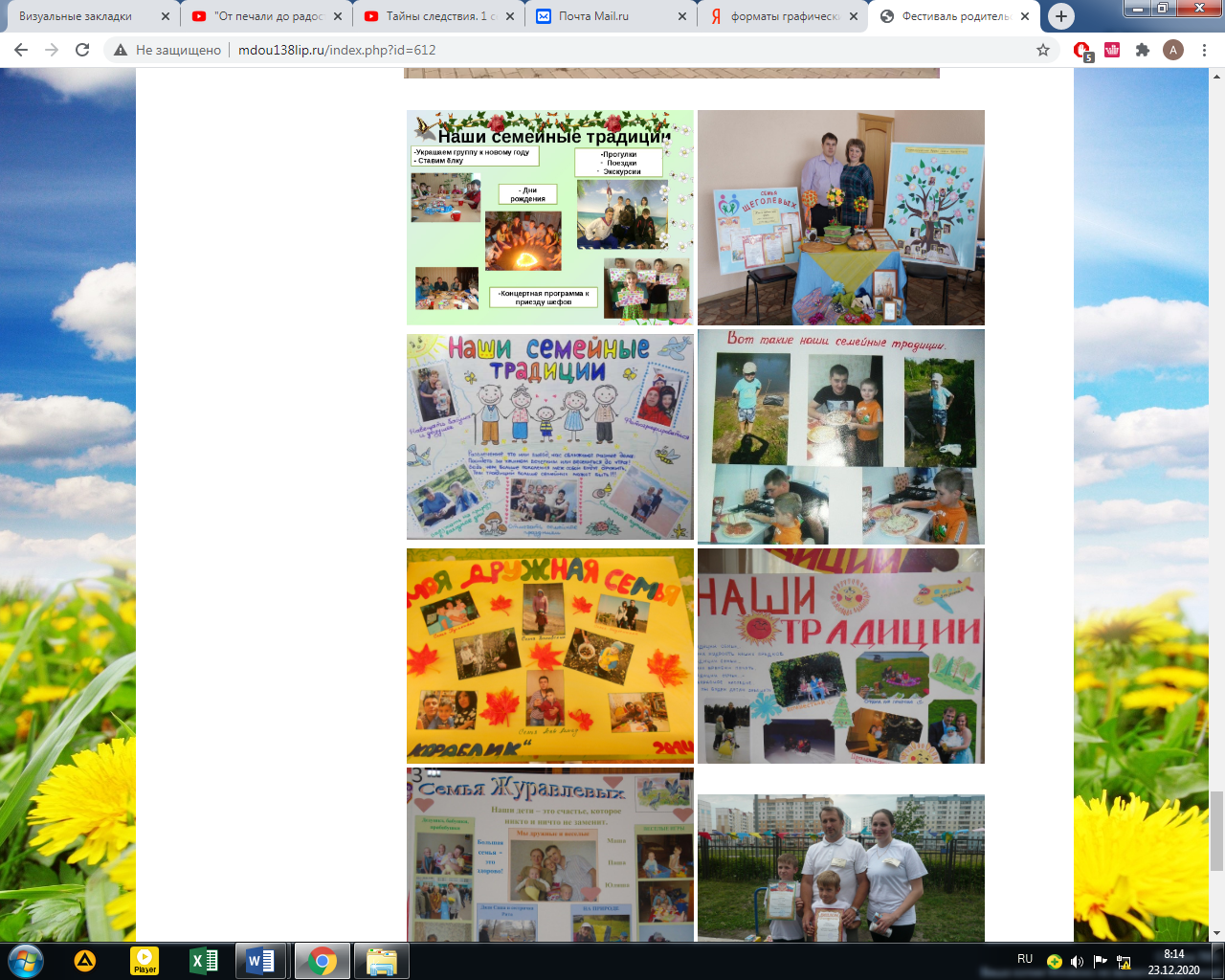 Вариант 2Приложение  к  положению №5СЕМЬЯ – СУПЕРСИЛА РОССИИЛИСТ ОЦЕНКИПРОЕКТОВ УЧАСТНИКОВ ФЕСТИВАЛЯ           (НОМИНАЦИЯ «Счастливы вместе»)по итогам заседания родительского жюри образовательного учреждения________________________________________________наименование ОУПриложение  к  положению №6СЕМЬЯ – СУПЕРСИЛА РОССИИЛИСТ ОЦЕНКИПРОЕКТОВ УЧАСТНИКОВ ФЕСТИВАЛЯ(НОМИНАЦИЯ «Идеалы воспитания: начнём с себя»)по итогам заседания родительского жюри образовательного учреждения________________________________________________наименование ОУПриложение к приказудепартамента образованияадминистрации города Липецкаот___________№__________Наименование образовательного учрежденияНоминация ФестиваляВ номинации «Счастливы вместе»указать название проекта, количество участников (из них – родителей)В номинации «Идеалы воспитания: начнём с себя» указать авторов презентации (например, семья Ларионовых)Ф.И.О. сотрудника, курирующего участие учреждения в Фестивале, контактный телефон,e-mailАдрес страницы сайта ОУ, на котором будет размещена информация о проектеВнимание! Не указывайте вместо адреса страницы адрес сайта ОУ!У образовательного учреждения имеется согласие авторов проекта (презентации)  на автоматизированную и без использования средств автоматизации обработку персональных данных, а именно: совершение действий, предусмотренных пунктом 3 части первой статьи 3 Федерального закона от 27 июля 2006 года № 152-ФЗ «О персональных данных», а также на использование сведений, представленных в заявке, с целью организации участия в Фестивале.У образовательного учреждения имеется согласие авторов проекта (презентации)  на автоматизированную и без использования средств автоматизации обработку персональных данных, а именно: совершение действий, предусмотренных пунктом 3 части первой статьи 3 Федерального закона от 27 июля 2006 года № 152-ФЗ «О персональных данных», а также на использование сведений, представленных в заявке, с целью организации участия в Фестивале.Название проектаНазвание проектаРазработчики проекта Разработчики проекта Срок реализации проектаСрок реализации проектаКраткая аннотация проектаКраткая аннотация проектаАктуальность проекта Актуальность проекта Основная цель проектаОсновная цель проектаЗадачи проектаЗадачи проектаЭтапы реализации проектаЭтапы реализации проектаОжидаемые результатыпроектаКоличественные показатели(указать количественные результаты, включая численность родителей, вовлеченных  в мероприятия проекта)Ожидаемые результатыпроектаКачественные показатели(указать позитивные изменения, которые произошли в результате реализации проекта по его завершении  или произойдут в долгосрочной перспективе) Календарный план реализации проекта (последовательное перечисление основных мероприятий проекта) Календарный план реализации проекта (последовательное перечисление основных мероприятий проекта) Календарный план реализации проекта (последовательное перечисление основных мероприятий проекта) Календарный план реализации проекта (последовательное перечисление основных мероприятий проекта)№Название мероприятияКраткое содержаниеСроки проведения (или предполагаемые сроки проведения)1.2.……Фотографии и другие материалы, подтверждающие дистанционное проведение проекта при участии родителей обучающихся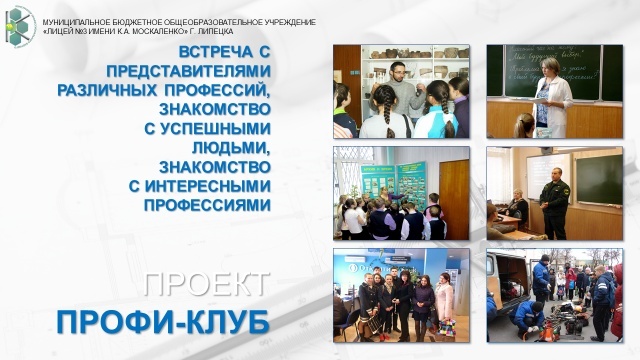 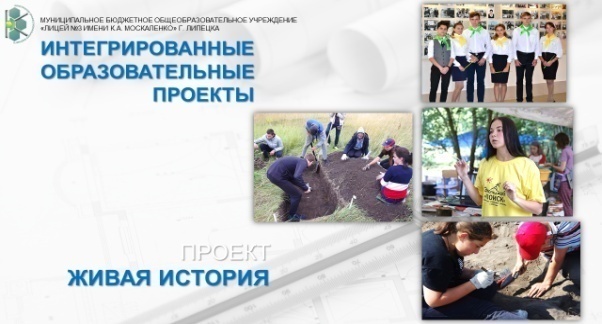 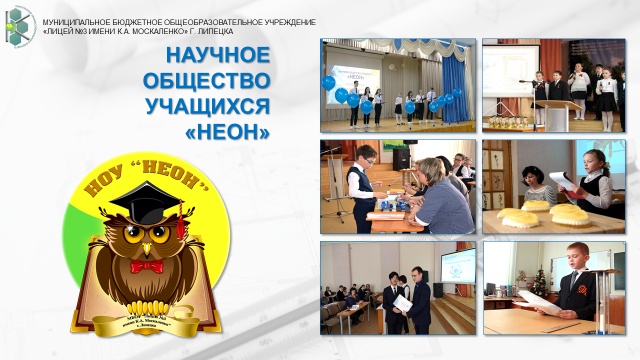 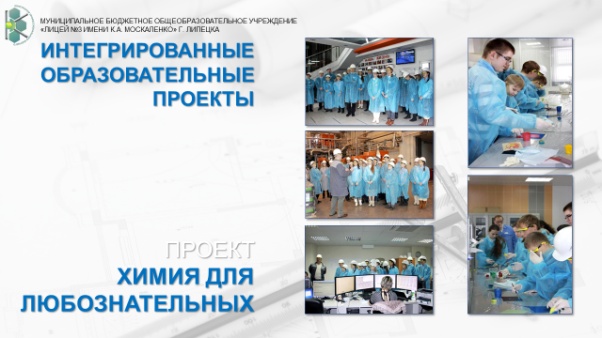 Наименованиеобразовательного учрежденияМаксимальныйбалл по критериюКритерии оценкиКритерии оценкиКритерии оценкиКритерии оценкиКритерии оценкиКритерии оценкиКритерии оценкиКритерии оценкиНаименованиеобразовательного учрежденияМаксимальныйбалл по критериюНазвания проектовАктуальность проектаОригинальностьпроектаОформление проектаОформление проектаКачество содержанияпроектаВоспитательный результатНаименованиеобразовательного учрежденияМаксимальныйбалл по критериюНазвания проектов5 баллов5 баллов5 баллов5 баллов5 баллов5 балловВсего(max 25баллов)ДОУ № 140 ОБРАЗЕЦзаполнения«Семейный очаг»55445524Дошкольные образовательные учрежденияДошкольные образовательные учрежденияОбщеобразовательные учрежденияОбщеобразовательные учрежденияОбщеобразовательные учрежденияОбщеобразовательные учрежденияОбщеобразовательные учрежденияОбщеобразовательные учрежденияОбщеобразовательные учрежденияОбщеобразовательные учрежденияОбщеобразовательные учрежденияУчреждения дополнительного образованияУчреждения дополнительного образованияУчреждения дополнительного образованияУчреждения дополнительного образованияУчреждения дополнительного образованияУчреждения дополнительного образованияУчреждения дополнительного образованияУчреждения дополнительного образованияУчреждения дополнительного образованияНаименованиеобразовательного учрежденияМаксимальныйбалл по критериюКритерии оценкиКритерии оценкиКритерии оценкиКритерии оценкиКритерии оценкиКритерии оценкиКритерии оценкиКритерии оценкиНаименованиеобразовательного учрежденияМаксимальныйбалл по критериюНазвания презентацийСоответствие содержания презентации теме номинацииОригинальностьпроектаОформление проектаОформление проектаСтруктурированность материалаВоспитательнаяценность содержания презентацииНаименованиеобразовательного учрежденияМаксимальныйбалл по критериюНазвания презентаций5 баллов5 баллов5 баллов5 баллов5 баллов5 балловВсего(max 25баллов)ДОУ № 140 ОБРАЗЕЦзаполнения«Семейный позитив»55444523Дошкольные образовательные учрежденияДошкольные образовательные учрежденияОбщеобразовательные учрежденияОбщеобразовательные учрежденияОбщеобразовательные учрежденияОбщеобразовательные учрежденияОбщеобразовательные учрежденияОбщеобразовательные учрежденияОбщеобразовательные учрежденияОбщеобразовательные учрежденияОбщеобразовательные учрежденияУчреждения дополнительного образованияУчреждения дополнительного образованияУчреждения дополнительного образованияУчреждения дополнительного образованияУчреждения дополнительного образованияУчреждения дополнительного образованияУчреждения дополнительного образованияУчреждения дополнительного образованияУчреждения дополнительного образования